CAREER AND TECHNICAL EDUCATIONSTUDENT EVALUATIONDate:The following statements apply to the Career and Technical Education class you are currently enrolled in for the 20XX-20XX school year. Please evaluate your experience as a student in this program by clicking the appropriate box for each statement.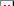 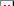 School: 	Course Title: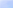 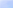 1 - Strongly AgreeSTATEMENTS2 - Agree	3 - Do Not Know	4 - Disagree	5 - Strongly Disagree1. The course work in this class helped me learn new skills to prepare me for college and for a career.2. The teacher presented information in a manner that I was able to understand.3. The assignments and activities helped me to better understand the course work.4. The teacher allowed adequate time to cover the units of study in this class.5. The class textbook and other resource materials used in the class were appropriate and helpful.6. The units of study covered in this class were the ones I expected to cover.7. I earned an industry certification in this course.8. I would recommend this course to other students.9. If available, I would be interested in taking another, more advance course like this one to enhance my skills in this career area.10.  I plan to use this CTE sequence of courses as part of my major or course work in college. 1    2     3   4 5     1    2     3    45       1    2    3    4 5         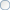  1    2    3    4 5         1    2     3   4 5           1    2   3    4 5        1    2   3    4 5   1    2   3    4 5     1    2   3    4 5        1    2   3    4 5       11. What did you like MOST about this class?12. What recommendations would you suggest to improve the class?13. Other Comments:Submit Survey